5° BASICO GUIA N°4 MAYO (1) 2021 UNIDAD 3: Cristo nos propone una escalada de valores OA 5: Argumentar cómo los valores que Jesús expresa en el Sermón de la Montaña pueden enriquecer la vida actual.SEMANA 1Colorear la imagen y compartir las impresiones.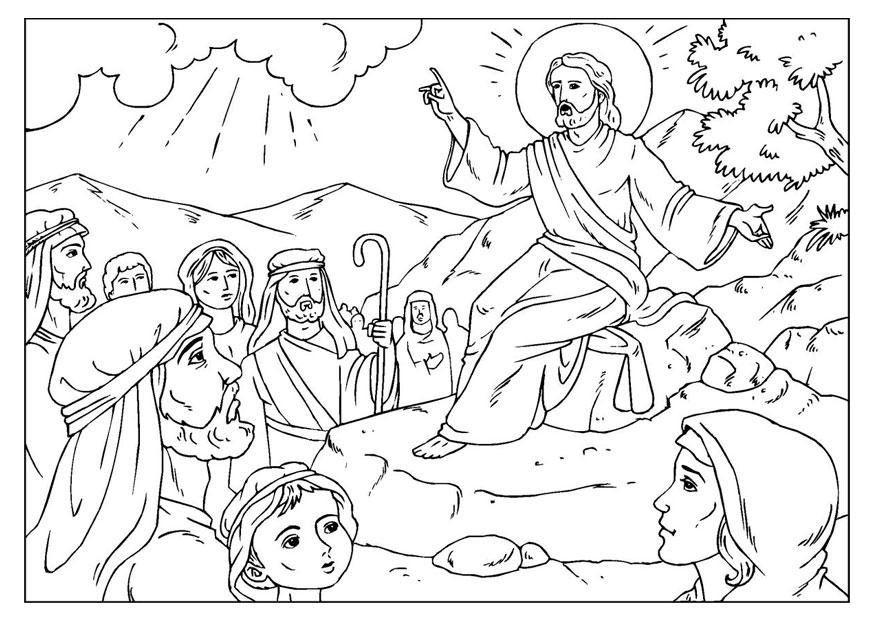 Profesor entrega una hoja con tres columnas a cada estudiante para trabajar el tema de las Bienaventuranzas. En la primera columna, anota la idea central de cada bienaventuranza; en la segunda, registra los principales valores que surgen de esta idea central, y en la tercera, un ejemplo de actitud o compromiso en que ellos puedan vivir la bienaventuranza.Dialogar con los estudiantes a partir del trabajo realizado, relevando el aporte que realizan las Bienaventuranzas en la vida de las personas, las comunidades y la sociedad en general. Estas, al conllevar un estilo de vida, la propuesta de Jesús para ser felices, permiten a las personas poner su corazón en los aspectos esenciales de la vida, como la humildad, el servicio, la caridad, el perdón y tantos otros valores totalmente necesarios para la vida. SEMANA 2Motivar la siguiente actividad desde la realidad que observamos, tanto en el contexto inmediato de la propia escuela como a nivel de comunidad local, comunal y nacional. Si es posible…Mostrar a través de imágenes ciertas actitudes negativas que hay en el propio entorno, situaciones en las que se hace daño a otro o no se sirve como corresponde a un prójimo.……………………………………………………………………………………………………………………………………………………..…………………………………………………………………………………………………………………………………………………….……………………………………………………………………………………………………………………………………………………Dialogar con los estudiantes sobre cómo sería un mundo diferente, un mundo en donde estas actitudes no estuvieran, en donde no viviéramos de esta forma. …………………………………………………………………………………………………………………………………………………..…………………………………………………………………………………………………………………………………………………..………………………………………………………………………………………………………………………………………………….Evaluación: 1.  Cada estudiante propone trabajar un valor del Sermón de la Montaña para fomentar la sana convivencia en la escuela. 2. A partir del valor propuesto, realizan una investigación y reflexión grupal, la cual debe contener los siguientes puntos: • Nombre del valor (título). • Cita bíblica que tenga relación con el valor elegido. • Definición del valor (definición construida desde los estudiantes). • Justificación de la elección. • Dar ejemplos de dónde y cómo puede ser puesto en práctica el valor para prevenir situaciones que afecten a la sana convivencia escolar (escritura, recortes, dibujos). • Respuesta a las siguientes preguntas: a) ¿cuáles pueden ser los beneficios de trabajar el valor elegido en la escuela?, b) ¿qué actitudes se pueden aprender del valor escogido? 3. Por último, de la información obtenida y dialogada, elaboran un afiche con los puntos anteriores, para luego ser presentado en el grupo curso y posteriormente colocado en algún espacio que pueda disponer el colegio para presentar la información. Criterios de evaluación: Presentan el nombre del valor como título. Identifican una cita bíblica. Elaboran una definición del valor desde sus propias palabras. Utilizan ejemplos a modo de prevención. Las respuestas a las preguntas evidencian una reflexión grupal. El afiche presenta una estructura ordenada y limpia. Recursos y sitios web http://w2.vatican.va/content/benedict-xvi/es/angelus/2011/documents/hf_benxvi_ang_20110213.html https://es.catholic.net/op/articulos/23282/cat/611/la-ley-nueva-o-ley-evangelica. html#modal http://www.iglesia.cl/4192-humanizar-y-compartir-con-equidad-el-desarrollo-de-chile.htm IV. EVANGELIZAR LA CULTURA: APORTE CRISTIANO PARA HUMANIZAR Y COMPARTIR EL DESARROLLONOMBRE DEL ESTUDIANTE  BIENAVENTURANZASIDEA CENTRALVALORESACTITUDES